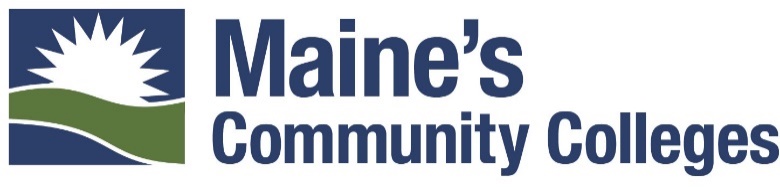 Online Course Design StandardsMaine’s Community Colleges have adopted, with some modifications, the 2019 Creative Commons version of the Online Learning Consortium™ OSCQR Course Design Review, developed by Open SUNY Center for Online Teaching Excellence for use in the design and review of online courses.  A committee of Maine Community College online learning staff, instructional designers, IT staff, and college faculty modified the standards above primarily from:Online Learning Consortium, Inc. (2019) OSCQR course design review scorecard. Open SUNY. State University of New York. Available from: https://onlinelearningconsortium.org/1Course Overview & Information1.1Course includes Overview/Syllabus area and content.1.2An orientation or overview is provided for the course overall and for module structure. Learners know how to navigate and what tasks are due. 1.3Course information includes syllabus, course description, instructor contact information, and schedule.1.4A printable syllabus is available to learners (PDF, HTML).1.5Course and institutional policies are clearly stated or linked within the course.  1.6Course provides access to learner success resources (library, technical help, orientation, tutoring, student services and resources).1.7Course clearly states at the start of the semester if/when any synchronous (live virtual) or on-campus activities or assessments are required. Course information states whether the course is fully online or hybrid. 1.8Minimum technology requirements for accessing and participating in the course are communicated. Information on how to obtain the technologies is provided.1.9Course objectives/outcomes are clearly defined, measurable, and aligned to learning activities and assessments.2Course Technology & Tools2.1Requisite skills for using technology tools (websites, software, and hardware) are clearly stated and supported with resources.2.2Orientation and/or practice as appropriate are provided for all required technical skills and components. 2.3Frequently used technology tools are easily accessed. Any tools not being utilized are removed from the course menu.2.4When applicable, any required third-party platforms are integrated into the college’s learning management system. 2.5Course technologies are current and work on Windows and Mac OS computers.2.6Any required technology or tools conform to MCCS information technology policies.3Design & Layout 3.1A logical, consistent, and uncluttered layout is established. The course is easy to navigate (consistent layout and organization, self-evident titles, and descriptions).3.2There is enough contrast between text and background for the content to be easily viewed.3.3All course activities and assessments include clear instructions. 3.4Course is free of grammatical and spelling errors.3.5Text is formatted with titles, headings, and other styles to enhance readability and improve the structure of the document.3.6Flashing and blinking text are avoided.3.7A web-accessible font (such as Arial or Calibri) with a standard size of at least 12 pt is used.4Instructional Content & Activities4.1Course offers access to a variety of engaging resources that facilitate communication and collaboration, deliver content, and support learning and engagement.4.2Course provides activities for learners to develop higher-order thinking and problem-solving skills, such as critical reflection and analysis.4.3Course provides activities that include real-world applications of the discipline, such as experiential learning, case studies, and problem-based activities.4.4Where available, Open Educational Resources, free, or low-cost materials are used.4.5Course materials and resources include copyright and licensing status, clearly stating permission to share where applicable.4.6Learning content should include regular and recurring assignments that require instructor grading and feedback. 4.7Course activities and assessments meet the instructional standards, rigor, and commitment of a traditional college course. Course activities and content should reflect credit hour definitions as articulated by NECHE’s Policy on Credits and Degrees. 4.8Learning content and activities cannot be solely based on publisher material or third-party resources.5Interaction & Student Engagement    5.1Expectations for timely and regular feedback from the instructor are clearly stated (questions, email, assignments).5.2Expectations for interaction are clearly stated (netiquette, grade weighting, models/examples, and timing and frequency of contributions). 5.3Learners have an opportunity to get to know the instructor and classmates. Course contains resources or activities intended to build a sense of class community, support open communication, and establish trust (Ice-Breaker Discussion, Bulletin Board, Meet Your Classmates, Ask a Question discussion forums).5.4Course offers substantial and recurring opportunities for class interaction and constructive collaboration (discussion forums, peer reviews, group or partner work, etc.)6Assessment & Feedback    6.1Course grading policies, including consequences of late submissions, are clearly stated in the Overview/Syllabus area.6.2Course includes frequent and appropriate methods to assess learners’ mastery of content.6.3Criteria for the assessment of a graded assignment are clearly articulated (rubrics, exemplary work).6.4Learners have opportunities to review their performance and assess their own learning throughout the course (pre-tests, automated self-tests, reflective assignments, etc.).6.5Learners are informed when a timed response is required. Proper lead time is provided to ensure there is an opportunity to prepare an accommodation.6.6Learners have easy access to a well-designed and up-to-date gradebook. The gradebook will be set to calculate and display the final grade to the learner.6.7Learners have opportunities to provide feedback on the course design, content, and experience. 7Accessibility & Usability7.1Text content is available in an easily accessed format, preferably HTML. All text content is readable by assistive technology, including a PDF or any text contained in an image.7.2Any multimedia used in the course, such as audio and video, is accessible to all learners. A text equivalent for every video or visual element is provided ("alt" tags, captions, transcripts, etc.).7.3Text, graphics, and images are understandable when viewed without color. Text should be the primary method for delivering information.7.4All external documents (Word, Powerpoint, Excel, etc) are in an accessible format. 7.5Hyperlink text is descriptive and makes sense when out of context (avoid using "click here").7.6Third-party technologies meet accessibility standards. 